1. Comunicazioni della f.i.g.c.	32. Comunicazioni della lega nazionale dilettanti	32.1 Comunicati Ufficiali L.N.D.	32.2 Circolari Ufficiali L.N.D.	33. Comunicazioni del Comitato Regionale Lombardia	33.1 Consiglio Direttivo	33.2 Segreteria	34. Comunicazioni per l’attività del Settore Giovanile Scolastico del C.R.L.	34.1 Attività S.G.S. di competenza L.N.D.	34.2 Attività di competenza s.g.s.	34.2.1 Pubblicazione circolare UFFICIALE	34.2.2 INCONTRI INFORMATIVI SCUOLE CALCIO ÉLITE	35. Notizie su Attività Agonistica	46. CALCIO femminile	166.1 segreteria	166.1.1 Programma gare TORNEO PROVINCE UNDER 15 FEMMINILE	166.2 NOTIZIE SU ATTIVITA’ AGONISTICA	167. calcio a cinque	167.1 segreteria	167.2 NOTIZIE SU ATTIVITA’ AGONISTICA	168. divisione calcio paralimpico sperimentale	168.1 segreteria	168.2 NOTIZIE SU ATTIVITA’ AGONISTICA	169. Delibere della Corte Sportiva di Appello Territoriale	179.1 Corte Sportiva di Appello Territoriale del CRL	179.2 Tribunale Federale Territoriale del CRL	1710. Rettifiche	1711. Legenda	18Legenda Simboli Giustizia Sportiva	181. Comunicazioni della f.i.g.c. Nessuna comunicazione2. Comunicazioni della lega nazionale dilettanti 2.1 Comunicati Ufficiali L.N.D.Nessuna comunicazione2.2 Circolari Ufficiali L.N.D.Nessuna comunicazione3. Comunicazioni del Comitato Regionale Lombardia3.1 Consiglio DirettivoNessuna comunicazione3.2 SegreteriaNessuna comunicazione4. Comunicazioni per l’attività del Settore Giovanile Scolastico del C.R.L.4.1 Attività S.G.S. di competenza L.N.D.Nessuna comunicazioneVariazione Gare S.G.S. Nessuna comunicazione4.2 Attività di competenza s.g.s.4.2.1 Pubblicazione circolare UFFICIALENessuna comunicazione4.2.2 INCONTRI INFORMATIVI SCUOLE CALCIO ÉLITE Nessuna comunicazione5. Notizie su Attività AgonisticaPRIMA CATEGORIAVARIAZIONI AL PROGRAMMA GARERECUPERO D’UFFICIOGIRONE AGIRONE BGIRONE CGIRONE DGIRONE GGIRONE IRECUPERO PROGRAMMATOGIRONE AGIRONE BGIRONE CGIRONE DGIRONE EGIRONE FGIRONE GGIRONE HGIRONE IGIRONE MGIRONE NPOSTICIPOGIRONE DGIRONE LGARA VARIATAGIRONE AGIRONE BGIRONE CGIRONE DGIRONE EGIRONE FGIRONE GGIRONE IGIRONE LGIRONE MGIRONE NRISULTATIRISULTATI UFFICIALI GARE DEL 20/03/2024Si trascrivono qui di seguito i risultati ufficiali delle gare disputateRISULTATI UFFICIALI GARE DEL 20/03/2024Si trascrivono qui di seguito i risultati ufficiali delle gare disputateRISULTATI UFFICIALI GARE DEL 24/03/2024Si trascrivono qui di seguito i risultati ufficiali delle gare disputateGIUDICE SPORTIVOIl Giudice Sportivo, Dott. Rinaldo Meles, assistito dal rappresentante dell'A.I.A., Avv. De Leo Daniele, con la collaborazione del sig. Di Martino Enzo e Merati Giordano per quanto concerne le gare della L.N.D. e assistito dal Sostituto Giudice Sig. Scorziello Carmine e dal rappresentante A.I.A. Pedrani Ezio per quanto concerne le gare del S.G.S., ha adottato le decisioni che di seguito integralmente si riportano: GARE DEL 20/ 3/2024 PROVVEDIMENTI DISCIPLINARI In base alle risultanze degli atti ufficiali sono state deliberate le seguenti sanzioni disciplinari. ALLENATORI SQUALIFICA PER UNA GARA EFFETTIVA PER RECIDIVITA' IN AMMONIZIONE (V INFR) CALCIATORI ESPULSI SQUALIFICA PER QUATTRO GARE EFFETTIVE Per condotta irriguardosa nei confronti dell'arbitro (art.36 comma 1/a del C.G.S. come modificato con CU N. 165/A del 20/04/2023) CALCIATORI NON ESPULSI SQUALIFICA PER UNA GARA EFFETTIVA PER RECIDIVITA' IN AMMONIZIONE (X INFR) SQUALIFICA PER UNA GARA EFFETTIVA PER RECIDIVITA' IN AMMONIZIONE (V INFR) AMMONIZIONE CON DIFFIDA (IX) AMMONIZIONE CON DIFFIDA (IV INFR) GARE DEL 21/ 3/2024 PROVVEDIMENTI DISCIPLINARI In base alle risultanze degli atti ufficiali sono state deliberate le seguenti sanzioni disciplinari. CALCIATORI NON ESPULSI SQUALIFICA PER UNA GARA EFFETTIVA PER RECIDIVITA' IN AMMONIZIONE (V INFR) AMMONIZIONE CON DIFFIDA (IV INFR) GARE DEL 23/ 3/2024 PROVVEDIMENTI DISCIPLINARI In base alle risultanze degli atti ufficiali sono state deliberate le seguenti sanzioni disciplinari. CALCIATORI NON ESPULSI AMMONIZIONE CON DIFFIDA (IX) GARE DEL 24/ 3/2024 DECISIONI DEL GIUDICE SPORTIVO gara del 24/ 3/2024 TRIUGGESE - C.D.G. VENIANO 
Dagli atti ufficiali risulta che la gara in oggetto è stata sospesa invia definitiva, alla fine del PRIMO tempo a causa di un infortunio occorso al direttore di gara. P.Q.S. DELIBERAa) di disporre, ai sensi dell'art.33 del regolamento della L.N.D. la prosecuzione della gara demandandone l'organizzazione ai competenti Organi del C.R.L. PROVVEDIMENTI DISCIPLINARI In base alle risultanze degli atti ufficiali sono state deliberate le seguenti sanzioni disciplinari. SOCIETA' AMMENDA Euro 300,00 BRESSO CALCIO S.R.L. 
Per insufficiente servizio d'ordine e sicurezza in quanto a fine gara soggetto indicato come custode, teneva comportamento minaccioso ed aggressivo nei confronti dell'osservatore arbitrale; inoltre persona qualificatasi presidente, ma non identificato o riconosciuto dall'arbitro, teneva comportamento minaccioso ed intimidatorio nei suoi confronti. 
Euro 200,00 BREMBATE SOPRA C.1947 ASD 
A fine gara propri sostenitori lanciavano monetine, alcune delle quali colpivano l'arbitro sulle gambe senza procurargli dolore. 
Euro 150,00 ALBUZZANO 
Un proprio sostenitore colpiva con sputi un calciatore avversario. 
Euro 150,00 OSSONA A.S.D. 
Proprio sostenitore indicato quale " presidente " ma non personalmente riconosciuto ed identificato dall'arbitro, durante la gara urlava frasi ingiuriose nei confronti del direttore di gara. 
Euro 150,00 REAL MILANO 
per rissa a fine gara tra propri tesserati non identificati personalmente dall'arbitro ed i tesserati avversari 
Euro 150,00 ROBUR 
Per comportamento gravemente e ripetutamente offensivo dei propri sostenitori nei confronti dell'Arbitro 
Euro 150,00 SESTO 2012 
per rissa a fine gara tra propri tesserati non identificati personalmente dall'arbitro ed i tesserati avversari 
Euro 150,00 VISCONTEA PAVESE 
Per comportamento gravemente e ripetutamente offensivo dei propri sostenitori nei confronti dell'Arbitro 
Euro 90,00 CASTELVETRO INCROCIATELLO 
Per comportamento gravemente e ripetutamente offensivo dei propri sostenitori nei confronti dell'Arbitro DIRIGENTI INIBIZIONE A SVOLGERE OGNI ATTIVITA' FINO AL 19/ 6/2024 A fine gara ostacolava il cammino dell'arbitro chiedendo di revocare l'espulsione di un proprio calciatore, inoltre protestava animosamente.INIBIZIONE A SVOLGERE OGNI ATTIVITA' FINO AL 22/ 5/2024 Espulso per comportamento irrispettoso nei confronti dell'arbitro, nel lasciare il terreno di gioco lo minaccia e veniva allontanato dai presenti. Per condotta ingiuriosa nei confronti dell'arbitro (art.36 comma 1/a del C.G.S. come modificato con CU N. 165/A del 20/04/2023) a fine gara.INIBIZIONE A SVOLGERE OGNI ATTIVITA' FINO AL 10/ 4/2024 AMMONIZIONE CON DIFFIDA (IV INFR) MASSAGGIATORI SQUALIFICA. FINO AL 10/ 4/2024 ALLENATORI SQUALIFICA FINO AL 8/ 5/2024 a fine gara in zona spogliatoi insultava un calciatore avversario scambiandosi pugni e provocando una rissa tra i presenti SQUALIFICA FINO AL 24/ 4/2024 A fine gara tiene comportamento irriguardoso nei confronti dell'arbitro. SQUALIFICA FINO AL 10/ 4/2024 SQUALIFICA PER UNA GARA EFFETTIVA PER RECIDIVITA' IN AMMONIZIONE (V INFR) AMMONIZIONE CON DIFFIDA (IV INFR) CALCIATORI ESPULSI SQUALIFICA PER CINQUE GARE EFFETTIVE Per aver bestemmiato e tenuto un comportamento irriguardoso nei confronti dell'arbitro. SQUALIFICA PER QUATTRO GARE EFFETTIVE Per condotta ingiuriosa nei confronti dell'arbitro (art.36 comma 1/a del C.G.S. come modificato con CU N. 165/A del 20/04/2023) Per condotta irriguardosa nei confronti dell'arbitro (art.36 comma 1/a del C.G.S. come modificato con CU N. 165/A del 20/04/2023) Per condotta ingiuriosa nei confronti dell'arbitro (art.36 comma 1/a del C.G.S. come modificato con CU N. 165/A del 20/04/2023) Per condotta irrispettosa nei confronti dell'arbitro, nel lasciare il terreno di gioco lo minacciava venendo fermato ed allontanato dai presenti. SQUALIFICA PER DUE GARE EFFETTIVE SQUALIFICA PER UNA GARA EFFETTIVA CALCIATORI NON ESPULSI SQUALIFICA FINO AL 19/ 6/2024 A fine gara veniva ammonito dall'arbitro per una seconda volta per proteste. Alla notifica del provvedimento si strappava la maglia e calciava con forza il pallone in direzione dell'arbitro mancandolo di poco, indi correva verso il direttore di gara venendo bloccato dai presenti e mentre veniva allontanato a forza, pronunciava minacce, offese e bestemmie. SQUALIFICA PER CINQUE GARE EFFETTIVE A fine gara bestemmia e tiene un comportamento irriguardoso nei confronti dell'arbitro. a fine gara in zona spogliatoi insultava il tecnico avversario scambiandosi pugni e provocando una rissa tra i presenti SQUALIFICA PER QUATTRO GARE EFFETTIVE Per condotta irriguardosa nei confronti dell'arbitro (art.36 comma 1/a del C.G.S. come modificato con CU N. 165/A del 20/04/2023) a fine gara. Per condotta irriguardosa nei confronti dell'arbitro (art.36 comma 1/a del C.G.S. come modificato con CU N. 165/A del 20/04/2023) a fine garaSQUALIFICA PER UNA GARA EFFETTIVA PER RECIDIVITA' IN AMMONIZIONE (X INFR) SQUALIFICA PER UNA GARA EFFETTIVA PER RECIDIVITA' IN AMMONIZIONE (V INFR) AMMONIZIONE CON DIFFIDA (IX) AMMONIZIONE CON DIFFIDA (IV INFR) AMMONIZIONE CON DIFFIDA (XIII INFR) 6. CALCIO femminile 6.1 segreteria6.1.1 Programma gare TORNEO PROVINCE UNDER 15 FEMMINILE  Di seguito si pubblica programma gare del Torneo delle Province UNDER 15 FEMMINILE per quanto riguarda 2a e 3a giornata.- 1°Turno – Fase a GIRONIGIRONE  A                                                                          DATA    ORA                                                                       CP MONZA                  CP VARESE              IMPIANTI X TORNEO PROVINCE     3/04/24 Da DEFINIRE           2A Da DEFINIRE                                                              Riposa: CP BERGAMOCP VARESE                 CP BERGAMO             IMPIANTI X TORNEO PROVINCE    23/04/24 Da DEFINIRE           3A Da DEFINIRE                                                                                                                 Riposa: CP MONZAGIRONE  B                                                                          DATA    ORA                                                                       CP LODI PAVIA             CP MILANO              C.S.COMUNALE                     3/04/24 16:30 PAVIA                     VIA STAFFORINI,1Riposa: CP BRESCIA                CP MILANO                 CP BRESCIA             IMPIANTI X TORNEO PROVINCE    23/04/24 Da DEFINIRE           3A Da DEFINIRE                                                                                                                            Riposa: CP LODI PAVIA             6.2 NOTIZIE SU ATTIVITA’ AGONISTICANessuna comunicazione7. calcio a cinque 7.1 segreteriaNessuna comunicazione7.2 NOTIZIE SU ATTIVITA’ AGONISTICANessuna comunicazione8. divisione calcio paralimpico sperimentale 8.1 segreteriaNessuna comunicazione8.2 NOTIZIE SU ATTIVITA’ AGONISTICANessuna comunicazione9. Delibere della Corte Sportiva di Appello Territoriale 9.1 Corte Sportiva di Appello Territoriale del CRLNessuna comunicazione9.2 Tribunale Federale Territoriale del CRLNessuna comunicazione10. RettificheRETTIFICHE DI ERRORI MATERIALI:RETTIFICHE C.U. 60 del 21/03/2024PRIMA CATEGORIAGARE DEL 17/ 3/2024 SI CANCELLIAMMONIZIONE CON DIFFIDA (IV INFR) SI SCRIVA SQUALIFICA PER UNA GARA EFFETTIVA 11. Legenda	Legenda Simboli Giustizia SportivaA    NON DISPUTATA PER MANCANZA ARBITRO               B    SOSPESA PRIMO TEMPO                              D    ATTESA DECISIONI ORGANI DISCIPLINARI              F    NON DISPUTATA PER AVVERSE CONDIZIONI ATMOSFERICHEG    RIPETIZIONE GARA PER CAUSE DI FORZA MAGGIORE     H    RECUPERO D'UFFICIO                               I     SOSPESA SECONDO TEMPO                            K    RECUPERO PROGRAMMATO                             M    NON DISPUTATA PER IMPRATICABILITA' CAMPO         P    POSTICIPO                                        R    RAPPORTO NON PERVENUTO                           U    SOSPESA PER INFORTUNIO D.G.                      W   GARA RINVIATA Y    RISULTATI di RAPPORTI PERVENUTI in RITARDO                     IL SEGRETARIO						    		IL PRESIDENTE     Davide Fenaroli		                               		                          Sergio Pedrazzini________________________________________________________________________________________________PUBBLICATO ED AFFISSO ALL’ALBO DEL COMITATO IN MILANO IL 26 MARZO 2024________________________________________________________________________________________________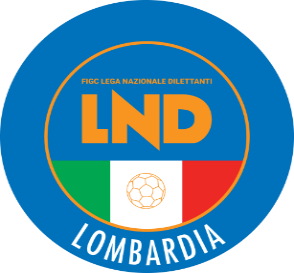 COMITATO REGIONALE LOMBARDIAVia RICCARDO PITTERI n° 95/2 20134 MILANO   Tel. 02.21722.563Sito Internet: lombardia.lnd.it   crllnd@pec.comitatoregionalelombardia.itCanale Telegram @lndlombardiaFacebook: Figc Lnd LombardiaSegreteria e Programmazione Gare:Tel. 02.21722.202-204 - Fax 02.21722.233 - E.mail: affarigeneralicrl@lnd.itTesseramento:Tel. 02.21722.206-207 - Fax 02.21722.231 - E.mail: tesseramentocrl@lnd.ittesseramento@pec.comitatoregionalelombardia.itSportello Unico:Tel. 02.21722.261-209 - Fax 02.21722.230 – E.mail: societacrl@lnd.it  Ufficio Stampa e Pubbliche relazioni:Tel./Fax 02.21722.205 - 347.4406339 - E.mail: ustampacrl@lnd.itServizio Pronto A.I.A.:Tel. 02.21722410Giudice Sportivo Territoriale:giudicesportivocrl@pec.comitatoregionalelombardia.itCorte d’Appello Territoriale:cortedappello.tribunaleterritoriale@pec.comitatoregionalelombardia.itStagione Sportiva 2023/2024Comunicato Ufficiale N° 62 del 26/03/2024Stagione Sportiva 2023/2024Comunicato Ufficiale N° 62 del 26/03/2024Stagione Sportiva 2023/2024Comunicato Ufficiale N° 62 del 26/03/2024Data GaraN° Gior.Squadra 1Squadra 2Data Orig.Ora Var.Ora Orig.Impianto03/04/20249 RARSAGHESECANTELLO BELFORTESE10/03/202420:3014:3003/04/20249 RCERESIUM BISUSTUMMORAZZONE10/03/202420:3014:30Data GaraN° Gior.Squadra 1Squadra 2Data Orig.Ora Var.Ora Orig.Impianto03/04/20249 RARDISCI E MASLIANICO 1902ALTO LARIO CALCIO10/03/202415:3014:3003/04/20249 RPORLEZZESECANTU SANPAOLO10/03/202420:3014:30Data GaraN° Gior.Squadra 1Squadra 2Data Orig.Ora Var.Ora Orig.Impianto03/04/20249 RCHIAVENNESE U.S.OLGIATE AURORA10/03/202420:3014:30Data GaraN° Gior.Squadra 1Squadra 2Data Orig.Ora Var.Ora Orig.Impianto03/04/20249 RBADALASCOBOLTIERE10/03/202420:3014:30Data GaraN° Gior.Squadra 1Squadra 2Data Orig.Ora Var.Ora Orig.Impianto03/04/20249 RBAGNOLESELEONCELLI A.S.D.10/03/202420:3014:30Data GaraN° Gior.Squadra 1Squadra 2Data Orig.Ora Var.Ora Orig.Impianto03/04/20249 RSIZIANO LANTERNAORATORIO STRADELLA10/03/202420:3014:30Data GaraN° Gior.Squadra 1Squadra 2Data Orig.Ora Var.Ora Orig.Impianto03/04/20249 RGORLA MINORELUINO 191010/03/202420:3014:3003/04/20249 RUNION VILLA CASSANOSAN MICHELE CALCIO10/03/202420:3014:30C.S.COMUNALE CASSANO MAGNAGO VIA PIAVE03/04/20249 RVICTORIA S.F.LONATE CEPPINO A.S.D.10/03/202420:3014:30Data GaraN° Gior.Squadra 1Squadra 2Data Orig.Ora Var.Ora Orig.Impianto10/04/20249 RLUISAGO PORTICHETTOC.D.G. VENIANO10/03/202420:3014:00Data GaraN° Gior.Squadra 1Squadra 2Data Orig.Ora Var.Ora Orig.Impianto03/04/20249 RPOLISPORTIVA ORATORIO 2BBERBENNO A.S.D.10/03/202421:0014:30COM.N.1(EA)DEROGA SCAD.30/6/23 MISSAGLIA VIA G.BERETTA,210/04/20249 ROLYMPIC MORBEGNOGALBIATE 197410/03/202420:3014:3010/04/20249 RSAN GIORGIOARS ROVAGNATE10/03/202420:3014:30COM.N.1(EA)DEROGA SCAD.30/6/23 MISSAGLIA VIA G.BERETTA,210/04/20249 RVALMADRERA C.G.ALBOSAGGIA PONCHIERA ASD10/03/202420:3014:30C.S.INTERCOMUNALE-CAMPO N.2 VALMADRERA VIA RIO TORTOData GaraN° Gior.Squadra 1Squadra 2Data Orig.Ora Var.Ora Orig.Impianto03/04/20249 RTEAM ORATORIO PUMENENGOROMANENGO10/03/202420:3014:30CENTRO SPORTIVO COMUNALE(E.A.) RUDIANO VIA DEGLI SPORTIVI 4Data GaraN° Gior.Squadra 1Squadra 2Data Orig.Ora Var.Ora Orig.Impianto03/04/20249 RACCADEMIA ISOLABERGAMASCAMOZZO10/03/202420:3014:30COMUNALE"C.CARMINATI"N.2 (E.A) FILAGO VIA ANTONIO LOCATELLI,4203/04/20249 RCALCIO LEFFEBREMBILLESE10/03/202420:1514:30C.S.COMUNALE (E.A.) CASNIGO VIA EUROPAData GaraN° Gior.Squadra 1Squadra 2Data Orig.Ora Var.Ora Orig.Impianto03/04/20249 RCASTENEDOLESECSC RONCADELLE CALCIO10/03/202420:3014:30C.S.MONTICHIARELLO 2 (E.A.) MONTICHIARI VIA BOSCHETTI DI SOPRA04/04/20249 RVALTROMPIA 2000SIRMIONE CALCIO ROVIZZA10/03/202420:3014:30C.S."ROSSAGHE" (E.A.) LUMEZZANE VIA ROSSAGHE,33Data GaraN° Gior.Squadra 1Squadra 2Data Orig.Ora Var.Ora Orig.Impianto04/04/20249 RRAPID UNITED A.S.D.VIRTUS MANERBIO10/03/202420:4514:30COMUNALE G. COMPAGNONI MARCARIA STRADA PER SAN MICHELEData GaraN° Gior.Squadra 1Squadra 2Data Orig.Ora Var.Ora Orig.Impianto02/04/20249 RCHIEVE A.S.D.CASTELVETRO INCROCIATELLO10/03/202420:3015:30COMUNALE N.1 PIZZIGHETTONE VIA ALCIDE DE GASPERI 203/04/20249 RSESTESE 2023 ASDZELO BUON PERSICO 197410/03/202420:4514:3004/04/20249 RBORGHETTO DILETTANTISTICASPINESE ORATORIO10/03/202420:3014:3010/04/20249 RREAL MELEGNANO 1928SOMAGLIA10/03/202420:3014:30C.S. COMUNALE N.1 VIZZOLO PREDABISSI VIA VERDI N.7Data GaraN° Gior.Squadra 1Squadra 2Data Orig.Ora Var.Ora Orig.Impianto04/04/20249 RALBUZZANOGIOVANILE LUNGAVILLA10/03/202420:4514:30CAMPO COMUNALE "G. BERSANINO" VISTARINO VIA VIVENTE 6210/04/20249 RREAL TORRECASORATE PRIMO10/03/202420:3014:30Data GaraN° Gior.Squadra 1Squadra 2Data Orig.Ora Var.Ora Orig.Impianto03/04/20249 RDI PO VIMERCATESEFOOTBALL CLUB CERNUSCO10/03/202420:4514:3010/04/20249 RVAPRIO CALCIOCITTA DI CORNATE10/03/202421:0014:30Data GaraN° Gior.Squadra 1Squadra 2Data Orig.Ora Var.Ora Orig.Impianto03/04/20249 RCORBETTA F.C.TICINIA ROBECCHETTO10/03/202420:3014:30C.S.COMUNALE CORBETTA VIA VERDI 10404/04/20249 RTURBIGHESE 1921REAL VANZAGHESEMANTEGAZZA10/03/202420:4514:30Data GaraN° Gior.Squadra 1Squadra 2Data Orig.Ora Var.Ora Orig.Impianto30/03/202415 RCOMUN NUOVOU.S.O. ZANICA28/04/202415:0015:3030/03/202415 RFONTANELLAFORNOVO S.GIOVANNI28/04/202415:0015:30Data GaraN° Gior.Squadra 1Squadra 2Data Orig.Ora Var.Ora Orig.Impianto11/04/202415 RCENTRO SCHUSTERCITTA DI SEGRATE28/04/202421:0015:30C.S."ENOTRIA B"-(E.A) MILANO VIA C.CAZZANIGA 26Data GaraN° Gior.Squadra 1Squadra 2Data Orig.Ora Var.Ora Orig.Impianto26/03/202415 RCERESIUM BISUSTUMCANTELLO BELFORTESE28/04/202420:4515:30COMUNALE CRIVELLI BISUSCHIO VIA BONVICINI 727/03/202415 RLAVENO MOMBELLOARSAGHESE28/04/202421:0015:3027/03/202415 RMORAZZONEFC TRADATE28/04/202421:0015:0027/03/202415 ROLIMPIA TRESIANA 2022SOMMESE 192028/04/202420:3015:30C.S.CALVI RONCORONI CAMPO A LAVENA PONTE TRESA VIA RAPETTI27/03/202415 RUNION VILLA CASSANOVICTORIA S.F.28/04/202420:3015:30C.S.COMUNALE CASSANO MAGNAGO VIA PIAVE28/03/202415 RLUINO 1910SAN MICHELE CALCIO28/04/202420:4515:3028/03/202415 RNUOVA ABBIATEFOLGORE LEGNANO28/04/202420:3015:3014/04/202413 RNUOVA ABBIATELONATE CEPPINO A.S.D.15:30Data GaraN° Gior.Squadra 1Squadra 2Data Orig.Ora Var.Ora Orig.Impianto27/03/202415 RARDISCI E MASLIANICO 1902GUANZATESE28/04/202421:0015:30C.S.COMUNALE (E.A) TURATE VIA MILANO N.1927/03/202415 RARDITA CITTADELLA 1934C.D.G. VENIANO28/04/202421:0015:3027/03/202415 RCASSINA RIZZARDIMONNET XENIA SPORT28/04/202420:4515:30C.S.COMUNALE - CAMPO A GUANZATE VIA ROMA,3727/03/202415 RDB CALCIO CESANO MADERNOCANTU SANPAOLO28/04/202420:3015:30C.S.COMUNALE SOVICO VIA S.CATERINA DA SIENA,127/03/202415 RLUISAGO PORTICHETTOMONTESOLARO28/04/202420:3014:00Data GaraN° Gior.Squadra 1Squadra 2Data Orig.Ora Var.Ora Orig.Impianto27/03/202415 RDUBINOVALMADRERA C.G.28/04/202420:3015:30COMUNALE "AMANZIO TOCCALLI" MORBEGNO VIA MERIZZI 17827/03/202415 ROLGIATE AURORABERBENNO A.S.D.28/04/202417:0015:3027/03/202415 RSAN GIORGIOGALBIATE 197428/04/202419:0015:30C.S.INTERCOMUNALE-CAMPO N.2 VALMADRERA VIA RIO TORTOData GaraN° Gior.Squadra 1Squadra 2Data Orig.Ora Var.Ora Orig.Impianto26/03/202415 RACCADEMIA GERA D ADDASALVIROLA28/04/202421:0015:30C.S. COMUNALE(E.A.) BREMBATE SOPRA VIA LOCATELLI, 3627/03/202415 RA.C.O.S. TREVIGLIO CALCIOFARA OLIVANA CON SOLA28/04/202420:3015:3027/03/202415 RBOLTIEREROMANENGO28/04/202420:3015:30CAMPO COMUNALE CAMPO "1" MADONE VIA DON GIOVANNI RUGGERI 1528/03/202415 RLALLIO CALCIORIVOLTANA28/04/202420:3015:30CAMPO SPORTIVO COMUNALE (E.A.) PONTE SAN PIETRO RIONE BRIOLO VIA DELLA PACE SNC06/04/202412 RU.S.O. ZANICABADALASCO07/04/202415:30Data GaraN° Gior.Squadra 1Squadra 2Data Orig.Ora Var.Ora Orig.Impianto27/03/202415 RACCADEMIA ISOLABERGAMASCABREMBATE SOPRA C.1947 ASD28/04/202420:3015:30COMUNALE"C.CARMINATI"N.2 (E.A) FILAGO VIA ANTONIO LOCATELLI,4227/03/202415 RCALCIO SAN PAOLO D ARGONIMOZZO28/04/202415:0015:3028/03/202415 RZOGNESEACC.CALCIO A.V. BREMBANA28/04/202420:3014:3006/04/202412 RGANDINESE 2015ZOGNESE07/04/202418:0015:30Data GaraN° Gior.Squadra 1Squadra 2Data Orig.Ora Var.Ora Orig.Impianto27/03/202415 RCASTENEDOLESECONCESIO CALCIO28/04/202420:4515:30C.S.COMUNALE - CAMPO N.2 MAZZANO LOC.MOLINETTO VIALE MAZZINI, 7727/03/202415 RCASTREZZATOUNITAS COCCAGLIO A.S.D.28/04/202420:3015:30CENTRO SPORTIVO COMUNALE(E.A.) RUDIANO VIA DEGLI SPORTIVI 427/03/202415 RVALTROMPIA 2000NUOVA VALSABBIA28/04/202420:3015:30C.S."ROSSAGHE" (E.A.) LUMEZZANE VIA ROSSAGHE,3328/03/202415 RCALCINATOVIRTUS AURORA TRAVAGLIATO28/04/202420:3015:3014/04/202413 RVALTROMPIA 2000GAVARDO15:30COMUNALE N.2 (E.A) CASTEGNATO VIA LUNGA 2Data GaraN° Gior.Squadra 1Squadra 2Data Orig.Ora Var.Ora Orig.Impianto27/03/202415 RPORTO 2005LEONCELLI A.S.D.28/04/202420:3015:30CAMPO "NUOVO MIGLIARETTO"(E.A) MANTOVA VIA L.GUERRA SNC28/03/202415 RPRALBOINOVIRTUS MANERBIO28/04/202420:3015:30C.S.COM. "AMILCARE DONINELLI" GOTTOLENGO VIA LUIGI GRAMATICA14/04/202413 RLEONCELLI A.S.D.VOLUNTAS MONTICHIARI15:30Data GaraN° Gior.Squadra 1Squadra 2Data Orig.Ora Var.Ora Orig.Impianto27/03/202415 RALBUZZANOSIZIANO LANTERNA28/04/202420:3015:30C.S.ORATORIO "DON BOSCO" VALLE SALIMBENE FR.S.LEONARDO VIA BRESCIA28/03/202415 RATHLETIC PAVIA A.R.L.CASORATE PRIMO28/04/202420:3015:30C.S. COMUNALE "TINO LIBERALI" BORGARELLO VIA DEI MEZZANI,3Data GaraN° Gior.Squadra 1Squadra 2Data Orig.Ora Var.Ora Orig.Impianto28/03/202415 RREAL TREZZANOROMANO BANCO28/04/202420:3015:30C.S."RED CAMP"-CAMPO N.2 TREZZANO SUL NAVIGLIO VIA DON CASALEGGI, 428/03/202415 RTRIESTINA 1946ARCA28/04/202420:3015:3007/04/202412 RSANGIULIANO CVS A R.L.SS FRANCO SCARIONI 192515:30Data GaraN° Gior.Squadra 1Squadra 2Data Orig.Ora Var.Ora Orig.Impianto27/03/202415 RCARUGATEBOVISIO MASCIAGO28/04/202420:4515:30C.S.COMUNALE-CAMPO A (E.A) CASSINA DE'PECCHI VIA GIUSEPPE MAZZINI SNC27/03/202415 RLA DOMINANTEFOOTBALL CLUB CERNUSCO28/04/202420:3015:30C.S.COMUNALE N.2 (E.A) ARCORE VIA MONTE ROSA27/03/202415 RMARTESANA CALCIO ASDVAPRIO CALCIO28/04/202420:3015:30CENTRO SPORT."ANGELINO BANFI" BUSSERO VIA EUROPA 8 BIS27/03/202415 RMONVICO A.S.D.POLISPORTIVA CGB SSDRL28/04/202420:3015:30C.S.COMUN F.LOCATELLI CAMPO 1 CARVICO VIA MANZONI N.1627/03/202415 RVIRTUS INZAGOCALUSCO CALCIO28/04/202420:4515:30CAMPO SPORTIVO ORATORIO INZAGO VIA SAN GIOVANNI BOSCO06/04/202412 RCALUSCO CALCIOVAPRIO CALCIO07/04/202420:3015:3014/04/202413 RMONVICO A.S.D.CALCIO CINISELLO SSD A RL15:30C.S.COMUN F.LOCATELLI CAMPO 1 CARVICO VIA MANZONI N.16Data GaraN° Gior.Squadra 1Squadra 2Data Orig.Ora Var.Ora Orig.Impianto26/03/202415 RCORBETTA F.C.ROBUR28/04/202420:3015:30C.S.COMUNALE CORBETTA VIA VERDI 10427/03/202415 RTICINIA ROBECCHETTOCASSINA NUOVA28/04/202420:4515:30MAIA RICCARDO(CASTELVETRO INCROCIATELLO) ROSSI LORENZO(ZELO BUON PERSICO 1974) BRIZZI ALESSANDRO(BORGHETTO DILETTANTISTICA) IACULLO MATTEO(CALCIO CINISELLO SSD A RL) SERAFINI DANIELE(MONTANASO LOMBARDO) TAGLIETTI CRISTIANO(MONTANASO LOMBARDO) MOTTA NICOLO(VIRTUS INZAGO) NAVA FABIO(VIRTUS INZAGO) MARTIGNONI SAMUELE(ARSAGHESE) JALLOW ABDOULIE(CALCIO CINISELLO SSD A RL) BERTIN SIMONE(MONTANASO LOMBARDO) PARACHINI FRANCESCO(ARSAGHESE) MONTAGNA ANDREA(CASSINA CALCIO) COLOMBI LUCA(CASTELVETRO INCROCIATELLO) CANDELA PATRIK MICHELE(FC TRADATE) TASSETTI ANDREA(ZOGNESE) MOUADEN YASSER(LAVENO MOMBELLO) FERRARETTO MANUEL(LAVENO MOMBELLO) GABALLO ALESSANDRO(OLIMPIA TRESIANA 2022) BOSIO MATTIA(CALCIO LEFFE) PELLICIOLI MATTEO(CALCIO LEFFE) FILENI LUIGI(FOLGORE LEGNANO) RANIERI GIUSEPPE(SOLESE A.S.D.) MULLANU FABIO(VIGEVANO CALCIO 1921) BIZIOLI MICHELE(ATLETICO VILLONGO) OLIVATO MASSIMO(SOMMESE 1920) OCA DANTE(RIVOLTANA) ROSSI MASSIMO(APRILE 81) ZUPO VITTORIO(REAL MILANO) ABRAMI ANDREA(GUSSAGO CALCIO 1981) PISONI GIUSEPPE(RIVOLTANA) ALBORGHETTI MASSIMO(COMUN NUOVO) CALVI DAVIDE(REAL BORGOSATOLLO) MAGNOLO ANDREA(SAN GIORGIO) GALANTINI MAURIZIO(POGGESE X RAY ONE) TINELLI COSIMO(SESTO 2012) VISENTIN MARCO(UNION VILLA CASSANO) PIAZZA ANNUNZIO(BARBAIANA) SALA ROBERTO(BESANA A.S.D. FORTITUDO) ZUCCO GIOVANNI(ARCA) CIOCIA MATTIA(FOLGORE LEGNANO) PINNA FEDERICO(MARTESANA CALCIO ASD) QUINCI VINCENZO(SOLESE A.S.D.) RANIERI PIETRO(SOLESE A.S.D.) BONGIORNO DANILO(CASTELVETRO INCROCIATELLO) CASELLA RICCARDO(GIOVANILE LUNGAVILLA) RUDILOSSO NICOLAS(RONDO DINAMO) MARSIGLIA LUCA(ALTO LARIO CALCIO) PAGANIN ROBIN(BERBENNO A.S.D.) SOMMELLA EDOARDO(BUSCATE) MAKAJ ERNEST(CANTELLO BELFORTESE) ESOPI CRISTIAN(FC TRADATE) ESSAN KOUA LEOPAUL(FC TRADATE) ANELLI LORENZO DIMITRI(JUVENILIA SPORT CLUB) THIAM MAMADOU(MONVICO A.S.D.) MONTANA LAMPO GIOVANNI(PARTIZAN BONOLA ASD) BELLICINI LUCA(PIANICO U.S. A.S.D.) BORSANI SIMONE(ROBUR) MORANDO FEDERICO(SALVIROLA) SANTARSIERO ANDREA(SENNA GLORIA) VILLA LUCA(SPINESE ORATORIO) IOANCE SORIN COSMIN(VALERA FRATTA) ZOUMBARE ABDOULAZAO(VALMADRERA C.G.) NEGRELLO MARCO(VOLUNTAS MONTICHIARI) RUSSO FRANCESCO(FOLGORE LEGNANO) SANTANDREA MATTIA(ARCA) BORGHETTI GIANMARIO(SESTO 2012) PEQINI TAFIL(ROBUR) GOUEM OUSSENI(VALMADRERA C.G.) MARTIGNONI SAMUELE(ARSAGHESE) ARRIGONI FABIO(BAGNOLESE) PELLIZZI FRANCESCO(BRESSO CALCIO S.R.L.) RAIMONDI FEDERICO(FONTANELLA) BATTAGLINO LUCA(GUANZATESE) MAURI MIRKO(MONVICO A.S.D.) MANZONI ALESSANDRO(ACC.CALCIO A.V. BREMBANA) BARBETTI NICOLA(ACCADEMIA GERA D ADDA) FERRANDO BATTISTA RICCARDO(ACCADEMIA INVERUNO) BERGAMETTI NICOLA(ACCADEMIA ISOLABERGAMASCA) FOTI RANDAZZESE LORIS(ALTO LARIO CALCIO) MEZZACAPO STEFANO(BADALASCO) GRUMI GIULIANO(BAGNOLESE) RESTELLI DAVIDE(BARBAIANA) MATTABONI ALEX(BERBENNO A.S.D.) FRANCIOSI MATTEO(BORGHETTO DILETTANTISTICA) BUSI SIMONE(BREMBILLESE) ALFANO DIEGO(BRESSO CALCIO S.R.L.) GAMBARDELLA ANDREA(BRESSO CALCIO S.R.L.) FONTANA MARCO(CANTELLO BELFORTESE) VENEZIA FILIPPO GASPARE(CASORATE PRIMO) WEREKO MARTIN(CASSINA RIZZARDI) FORNASARI MICHELE(CASTELVETRO INCROCIATELLO) GAETARELLI MARCO(CASTENEDOLESE) CARAVAGGI MARCO(CHIARI) GOBBI ALESSANDRO(CHIAVENNESE U.S.) PASINI LUCA(CHIAVENNESE U.S.) OPPEDISANO ANDREA(CHIEVE A.S.D.) SPEROLINI EMANUELE(CHIEVE A.S.D.) ZUCCARELLO FRANCESCO(CITTA DI OPERA) BONARDI NICOLO(CONCESIO CALCIO) ANDREAZZA DAVIDE(DB CALCIO CESANO MADERNO) BARONA DAVIDE(DUBINO) CANNATA GIORGIO(FORNOVO S.GIOVANNI) PROFETA ANDREA(GARIBALDINA 1932) RIGA FRANCESCO(GONZAGA) SORESSI LUCA(JUVENILIA SPORT CLUB) FAGIANI LUCA(LA TORRE) FERRARETTO MANUEL(LAVENO MOMBELLO) RIZZATO FEDERICO(MORAZZONE) TERZI VITTORIO(NUOVA ABBIATE) OSMANI PIETRO(ORATORIO SAN MICHELE) LODIGIANI STEFANO(ORIESE) VINCI ERIK(ORIESE) VERGA GIORGIO(PALADINA) CASALE RODOLFO(PARTIZAN BONOLA ASD) BOTTINI MATTEO(PRALBOINO) GRECO LUCA(PRO LISSONE CALCIO) VALDEZ ANTEZANA MICHAEL(QUINTO ROMANO A.S.D.) VIGANO GIANLUCA(RANICA CALCIO) TESSADRELLI LUCA(REAL BORGOSATOLLO) COMAGLIO FABIO(REAL CASTENEDOLO) WAJIL MOHAMMED(RIVOLTANA) CINQUE LUCA(RONDO DINAMO) CROCI ALESSANDRO(ROSATESE) FASOLA GIACOMO(ROVELLASCA 1910 VICTOR B.) BASSO ALESSANDRO(SERENISSIMA 1918) CONFORTINI ALBERTO(SESTESE 2023 ASD) VERONESI NICOLA(SIRMIONE CALCIO ROVIZZA) MARNINI FILIPPO(SOMAGLIA) BATTAGLIA LORENZO(SOMMESE 1920) GIACCHINO MATTEO(SOMMESE 1920) MINERVA EMILIANO(SPINESE ORATORIO) CABRONI ALESSIO(SPORTING CLUB S.S.D.AR.L.) CARPINELLI FEDERICO(U.S. CASTELNOVETTO) PORTALUPPI MATTIA(VIGEVANO CALCIO 1921) BELLINI TOMMASO(VILLIMPENTESE 1992) GIUSSANI PAOLO(ZELO BUON PERSICO 1974) NASATTI NICOLA(ZOGNESE) SCIOCCO FRANCESCO(ACCADEMIA INVERUNO) GIROTTI ADAMO(BERBENNO A.S.D.) SIVIERO MATTIA(C.O.B. 91) BORLINI SIMONE(CALCIO SAN PAOLO D ARGONI) ROSSI LEONARDO(CHIEVE A.S.D.) VILLA MARCO(COMUN NUOVO) PELIZZARI TASINATO DYLAN(FARA OLIVANA CON SOLA) CORNELLI GIANMARIO(GANDINESE 2015) SOUMAH NABY LAYE(GONZAGA) GIOIA STEFANO(LAMBRUGO CALCIO) DOSSO NOGOMANDE(NUOVA VALSABBIA) MESSORA MARCO(REAL CASTENEDOLO) PEQINI TAFIL(ROBUR) GIOVANETTI ANDREA(ROMANENGO) STRAMETTO DAVID(ROVELLASCA 1910 VICTOR B.) BONGIORNO ALESSIO(SANGIULIANO CVS A R.L.) REXHO MARIO(SERGNANESE) SANTI EMANUELE(SS FRANCO SCARIONI 1925) SILIQUINI DANIELE(VISCONTEA PAVESE) GHISALBERTI NICOLA(ZOGNESE) TIRELLI MIRCO(ACCADEMIA INVERUNO) TUTONE MICHAEL(ALBUZZANO) ZANOTTA MATTEO(ALTO LARIO CALCIO) CATALANO STEFANO(APRILE 81) FRONTINI SAMUELE(ARDISCI E MASLIANICO 1902) GHISI ALESSANDRO(ATLETICO VILLONGO) PLEBANI FRANCESCO(ATLETICO VILLONGO) POSSENTI MATTEO(BADALASCO) CORTI GABRIELE(BELLAGINA A.D.) PESENTI MATTEO(BREMBILLESE) TLILI KERIM(BRESSO CALCIO S.R.L.) PEDUTO NICOLO MARCELLO(C.O.B. 91) ROLLO CHRISTIAN(CASSINA RIZZARDI) CIAPUSCI MATTIA(CHIAVENNESE U.S.) MOTTA STEFANO(CITTA DI CORNATE) SPREAFICO ANDREA(CITTA DI CORNATE) TECCHIO MATTEO(CITTA DI SEGRATE) RUBINI ANDREA(COMUN NUOVO) CAVALERI LUCA(FOLGORE LEGNANO) RUSSO FRANCESCO(FOLGORE LEGNANO) TABAKU ERDIT(LALLIO CALCIO) MARZAGORA FRANCESCO(LAVENO MOMBELLO) BRIACCA LUCA(MARTESANA CALCIO ASD) ROMANO MANUEL(MEDIGLIESE) SUARDI IVAN ANDREA(MEDIGLIESE) GARATI NICOLO(MONTANASO LOMBARDO) BROGGINI ANDREA(NUOVA ABBIATE) LOMBELLA LUCA(OLYMPIC MORBEGNO) ZAMBIANCHI MATTEO(ORATORIO STRADELLA) BARBIERI GIOVANNI(ORIESE) LAFERGOLA GIUSEPPE(OSSONA A.S.D.) CESARO MICHAEL(PARTIZAN BONOLA ASD) TRAVERSI MIRKO(PAVONESE CIGOLESE) COLOMBO MATTEO(POLISPORTIVA CGB SSDRL) NIBALI GIANLUCA(PRALBOINO) ROTA PAOLO(RANICA CALCIO) VALTELLINA LUCA(RANICA CALCIO) SPINELLI ALESSIO(RAPID UNITED A.S.D.) FERRETTI ANDREA(REAL CASTENEDOLO) NESCI MARCO(REAL CASTENEDOLO) CARBONE MATTIA DAVIDE(REAL MELEGNANO 1928) COLAIANNI FRANCESCO(REAL MILANO) DI PALMA LUCA NICOLA(REAL MILANO) MARTELLI MATTEO(REAL VANZAGHESEMANTEGAZZA) CANTINI MICHAEL(RIVOLTANA) GHISOLFI MICHAEL(ROSATESE) DE LEO GABRIELE(SAN MICHELE CALCIO) FUMAROLO DOMENICO(SANGIULIANO CVS A R.L.) LA ROIA STEFANO(SERENISSIMA 1918) SALVATERRA THOMAS(SERENISSIMA 1918) FRACASSI FEDERICO(SIRMIONE CALCIO ROVIZZA) MONFREDINI ANDREA(SPINESE ORATORIO) BELFIGLIO DENNIS(TEAM ORATORIO PUMENENGO) PELLEGATA GIANCARLO(TRIESTINA 1946) BONASSI MARCO(U.S. CASTELNOVETTO) MAURI SIMONE(VALMADRERA C.G.) ODJE SAGA EDEN(VALMADRERA C.G.) MARCHESIN ANDREA(VALTROMPIA 2000) BINO ALESSANDRO VALE(VICTORIA S.F.) DONDI GIACOMO(VILLIMPENTESE 1992) FREGAPANE JACOPO(VIRTUS INZAGO) BONATTI STEVEN(VOLUNTAS MONTICHIARI) DOSSENA LORENZO(VOLUNTAS MONTICHIARI) PORCHERA SIMONE(ZELO BUON PERSICO 1974) SCOTTI GUALTIERO(RANICA CALCIO) CITTERIO ELIA(TRIUGGESE) CITTERIO ELIA(TRIUGGESE) 